FESTIVALUL CONCURS NAȚIONAL DE FOLCLOR TEODOR T. BURADA 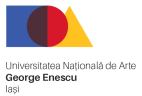 IAȘI, EDITIA I, NOIEMBRIE 2021Fişă de înscriereNume şi prenume concurent……………………………………………………….......…CNP……………………………………………………………………………………...................Anul de studiu …………. Specializarea………………………………………………......Instituția……………………………………………………………………………..............…..Localitatea………………………………………………………………………..............……..Profesor îndrumător .........……………………………………………….....……………..Număr de telefon…………………………………………………………….........………....Adresă de mail...…………………………………………………………….........………....Repertoriul prezentat:Lucrarea 1............................................................................................................Lucrarea 2............................................................................................................(vor fi menționate genurile folclorice și titlurile pieselor)Pentru secțiunea Etnomuzicologie va fi expus doar titlul lucrării (la secțiunea Lucrarea 1) ce urmează a fi prezentată în cadrul simpozionului.